NOS ENGAGEMENTS RSENos engagements éco-responsables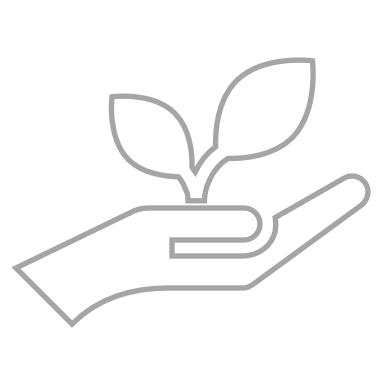 Work&Smile Consulting s’engage à adopter une démarche éco-responsable.LES ACTIONS DU QUOTIDIENNous Privilégions systématiquement le déplacement de nos formateurs par les transports en commun ou transports doux (vélo, pieds…) ; Le Télétravail, mis en place au sein de la SCOP, permet également de diminuer les déplacements domicile – entreprise à chaque fois que c’est possible notamment grâce à la visioconférence et à la web conférenceRéduire et/ou compenser notre empreinte carbone par le biais d’actions concrètes et mesurables.Assurer la transmission dématérialisée des supports remis aux stagiaires ; Inclure, dans nos programmes de formation, des éléments de sensibilisation aux questions de développement durable et de promotion des éco-gestes.À assurer, à l’issue des exercices pratiques, une gestion écologique des déchets. Achat de fournitures privilégiant systématiquement les produits à faible impact environnemental Utiliser, le cas échéant, uniquement du papier recyclé ou issu de forêts gérées de manière durable (PEFC, FSC ou autre certification équivalente.)Réutilisations, réparations des matériels de bureautique jusqu’à obsolescence.Politique Sociale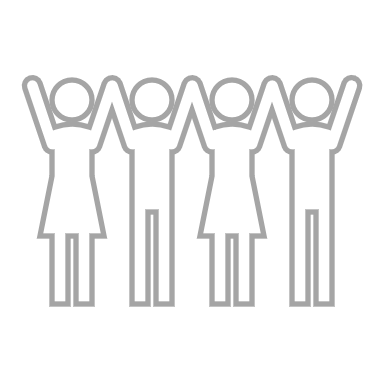 QUALITE DE VIE AU TRAVAILEn tant qu’entreprise engagée l’une de nos actions prioritaires est de favoriser la qualité de vie au travail notamment à travers :Mettre en œuvre une culture et une organisation d’entreprise permettant de concilier vie professionnelle et vie privée pour mieux vivre et mieux travailler.Contribuer à la création d’emplois pérennes et à développer l’employabilité des collaborateurs à travers le développement de leurs compétences et les évolutions de carrière,Garantir un cadre de travail agréable et qualitatif intégrant la prévention des TMS.DIVERSITE & EGALITE DES CHANCESLa SCOP est engagée dans le développement d’une culture de promotion de l’égalité des chances, de respect de l’autre et de ses différences.W&SC ne tolère aucune forme de harcèlement moral ou sexuel. W&SC porte une attention particulière à l’égalité professionnelle homme/femme,W&SC condamne toute forme de discrimination. La SCOP s’engage à favoriser la diversité́ culturelle en créant un environnement où chacun bénéficie de l’opportunité́ de s’épanouir professionnellement et personnellement.W&SC met en œuvre une politique de recrutement non discriminatoire et transparente. Toute sélection fondée sur des motivations non professionnelles (religion, âge, sexe, opinions politiques, origine ethnique, appartenance syndicale…) est proscrite.Enjeux sociétaux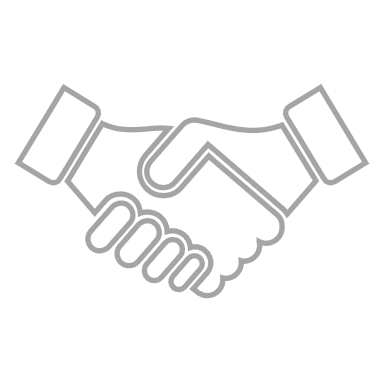 W&SC s’engage à aider des associations à finalité sociale grâce au mécénatW&SC s’engage à participer à des programmes humanitaires (financièrement ou logistiquement)